Практико-ориентированный вебинар «Промежуточные результаты реализации инновационного проекта. Проблемы и перспективы.29.04.2022 состоялся практико-ориентированный вебинар «Промежуточные результаты реализации инновационного проекта. Проблемы и перспективы.
Всех участников вебинара приветствовала С.В. Лепёшкина, заведующий МАДОУ “Детский сад № 5 «Планета детства». О работе над созданием системы ранней социализации личности в условиях ДОУ средствами художественно-эстетического развития рассказала Троеглазова О.В., заместитель заведующего. Своим опытом применения организационных форм педагогической деятельности в процессе реализации инновационного проекта, методами формирования социально-коммуникативных компетентностей дошкольников рассказали воспитатели: Видягина Ю.Ю., Гришина Т.Г., Масибут Е.А., Митряйкина С.И., Платонова Л.А.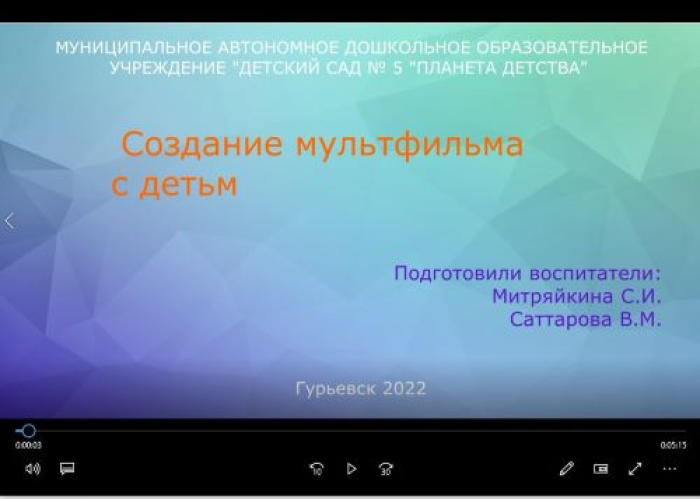 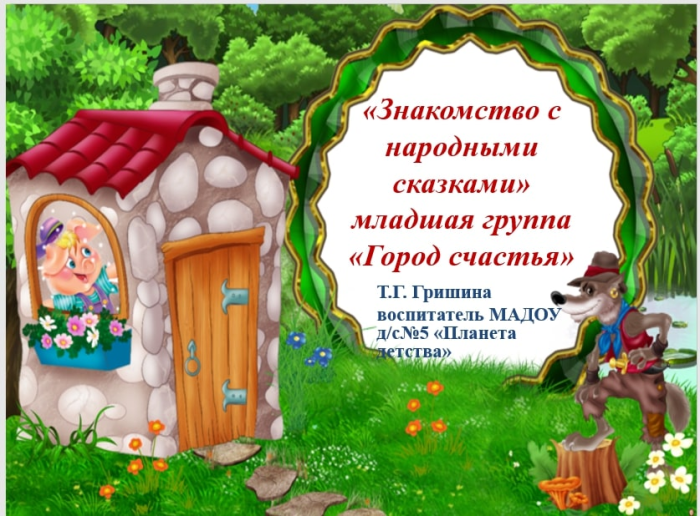 